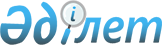 Шахтинск қаласы әкімдігінің "2015 жылы қоғамдық жұмыстарды ұйымдастыру туралы" 2014 жылғы 26 қарашадағы № 35/6 қаулысына өзгеріс енгізу туралыҚарағанды облысы Шахтинск қаласы әкімдігінің 2015 жылғы 16 шілдедегі № 28/8 қаулысы. Қарағанды облысының Әділет департаментінде 2015 жылғы 10 тамызда № 3362 болып тіркелді      "Қазақстан Республикасындағы жергілікті мемлекеттік басқару және өзін-өзі басқару туралы" 2001 жылғы 23 қаңтардағы, "Халықты жұмыспен қамту туралы" 2001 жылғы 23 қаңтардағы Қазақстан Республикасының Заңдарына сәйкес Шахтинск қаласының әкімдігі ҚАУЛЫ ЕТЕДІ:

      1. Шахтинск қаласы әкімдігінің "2015 жылы қоғамдық жұмыстарды ұйымдастыру туралы" 2014 жылғы 26 қарашадағы № 35/6 қаулысына (нормативтік құқықтық актілерді мемлекеттік тіркеу тізілімінде № 2882 тіркелген, 2014 жылғы 26 желтоқсандағы № 51 "Шахтинский вестник" газетінде, "Әділет" ақпараттық-құқықтық жүйесінде 2015 жылғы 8 қаңтарында жарияланған) келесі өзгеріс енгізілсін:

      көрсетілген қаулының қосымшасы осы қаулының қосымшасына сәйкес жаңа редакцияда баяндалсын.

      2. Осы қаулының орындалуын бақылау қала әкімі орынбасарының міндетін атқарушы Қ. Қ. Тлеубергеновке жүктелсін. 

      3. Осы қаулы алғашқы ресми жарияланған күнінен бастап қолданысқа енгізіледі.

 2015 жылда қоғамдық жұмыстар жүргізілетін ұйымдардың тізімі 
					© 2012. Қазақстан Республикасы Әділет министрлігінің «Қазақстан Республикасының Заңнама және құқықтық ақпарат институты» ШЖҚ РМК
				
      Қала әкімі 

С. Аймаков
Шахтинск қаласы әкімдігінің
2015 жылғы 16 шілдедегі
№ 28/8 қаулысына
 қосымшаШахтинск қаласы әкімдігінің
2014 жылғы 26 қарашадағы
№ 35/6 қаулысына
қосымша№

Ұйымның атауы

Адам саны

Жұмыс түрі және көлемі

Қаржыландыру көзі

Қаржыландыру сомасы (мың теңге)

Еңбекақы мөлшері (теңге)

1

"Шахтинск қаласы әкімінің аппараты" мемлекеттік мекемесі

7

Айына 150 кем емес құжаттарды өңдеу және жеткізу 

Шахтинск қаласының 

бюджеті

 

305,504

21364

2

"Шахан кенті әкімінің аппараты" мемлекеттік мекемесі

20

Айына 100 кем емес құжаттарды өңдеу және жеткізу, 2000 шаршы метр кем емес айына бекітілген аумақты абаттандыру және жинау

Шахтинск қаласының 

бюджеті

1 344,250

21364

3

"Долинка кенті әкімінің аппараты" мемлекеттік мекемесі

8

Айына 100 кем емес құжаттарды өңдеу және жеткізу, айына 1300 шаршы метр кем емес бекітілген аумақты абаттандыру және жинау

Шахтинск қаласының

 бюджеті

170,912

21364

4

"Новодолинский кенті әкімінің аппараты" мемлекеттік мекемесі

7

Айына 100 кем емес құжаттарды өңдеу және жеткізу,

айына 1300 шаршы метр кем емес бекітілген аумақты абаттандыру және жинау

Шахтинск қаласының 

бюджеті

149,548

21364

5

"Шахтинск қаласының тұрғын үй-коммуналдық шаруашылық,

жолаушылар көлігі және автомобиль жолдары және тұрғын үй инспекциясы

бөлімі" мемлекеттік мекемесі

 

24

Айына 150 кем емес құжаттарды өңдеу және жеткізу,

айына 3000 шаршы метр кем емес бекітілген аумақты абаттандыру және жинау

Шахтинск қаласының 

бюджеті

2 264,606

21364

6

Шахтинск қаласы әкімдігі Шахтинск қаласы мәдениет және тілдерді дамыту бөлімінің "Шахтинск қаласының кеншілер мәдениет сарайы" коммуналдық мемлекеттік қазыналық кәсіпорыны

 

3

Айына 500 шаршы метр кем емес бекітілген аумақты абаттандыру және жинау

Шахтинск қаласының 

бюджеті

64,092

21364

7

Шахтинск қаласы әкімдігі Шахтинск қаласы мәдениет және тілдерді дамыту бөлімінің "Шахан кентінің мәдениет үйі" коммуналдық мемлекеттік қазыналық кәсіпорыны

2

Айына 500 шаршы метр кем емес бекітілген аумақты абаттандыру және жинау

Шахтинск қаласының 

бюджеті

42,728

21364

8

Шахтинск қаласы әкімдігі Шахтинск қаласы мәдениет және тілдерді дамыту бөлімінің "Новодолинский кентінің мәдениет үйі" коммуналдық мемлекеттік қазыналық кәсіпорыны

1

Айына 500 шаршы метр кем емес бекітілген аумақты абаттандыру және жинау

Шахтинск қаласының 

бюджеті

21,364

21364

9

"Шахтинск қаласы әкімдігі Шахтинск қаласы білім беру, дене шыныктыру және спорт бөлімінің "Гүлдер" балабақшасы" коммуналдық мемлекеттік қазыналық кәсіпорыны

2

Айына 1500 шаршы метр кем емес аумақ пен ғимаратты жинау, балалардың бос уақытын ұйымдастыру

Шахтинск қаласының 

бюджеті

85,456

21364

10

"Шахтинск қаласы әкімдігі Шахтинск қаласы білім беру, дене шынықтыру және спорт бөлімінің "Салтанат" балабақшасы" коммуналдық мемлекеттік қазыналық кәсіпорыны

4

Айына 2000 шаршы метр кем емес балалардың сауықтыруын ұйымдастыру, аумақ пен ғимаратты жинау

Шахтинск қаласының 

бюджеті

170,912

21364

11

"Шахтинск қаласы әкімдігі Шахтинск қаласы білім беру, дене шынықтыру және спорт бөлімінің "Березка" балабақшасы" коммуналдық мемлекеттік қазыналық кәсіпорыны

2

Айына 1500 шаршы метр кем емес бекітілген аумақты жинау

Шахтинск қаласының

 бюджеті

85,456

21364

12

"Шахтинск қаласы әкімдігі Шахтинск қаласы білім беру, дене шынықтыру және спорт бөлімінің "Еркетай" сәбилер-балабақшасы" коммуналдық мемлекеттік қазыналық кәсіпорыны

4

Айына 2000 шаршы метр кем емес балалардың сауықтыруын ұйымдастыру, аумақ пен ғимаратты жинау

Шахтинск қаласының 

бюджеті

170,912

21364

13

"Шахтинск қаласы әкімдігі Шахтинск қаласы білім беру, шынықтыру және спорт бөлімінің "Ботагөз" сәбилер балабақшасы" коммуналдық мемлекеттік қазыналық кәсіпорыны

4

Айына 2000 шаршы метр кем емес балалардың сауықтыруын ұйымдастыру, аумақ пен ғимаратты жинау

Шахтинск қаласының 

бюджеті

170,912

21364

14

"Шахтинск қаласы әкімдігі Шахтинск қаласы білім беру, дене шынықтыру және спорт бөлімінің "Снегурочка" сәбилер-балабақшасы" коммуналдық мемлекеттік қазыналық кәсіпорыны

4

Айына 2000 шаршы метр кем емес балалардың сауықтыруын ұйымдастыру, аумақ пен ғимаратты жинау

Шахтинск қаласының 

бюджеті

170,912

21364

15

"Шахтинск қаласы әкімдігінің Шахтинск қаласы білім беру, дене шынықтыру және спорт бөлімінің "Қарлығаш" сәбилер-балабақшасы" коммуналдық мемлекеттік қазыналық кәсіпорыны

4

Айына 2000 шаршы метр кем емес балалардың сауықтыруын ұйымдастыру, аумақ пен ғимаратты жинау

Шахтинск қаласының 

бюджеті

170,912

 

21364

16

"Шахтинск қаласы әкімдігі Шахтинск қаласының білім беру, дене шынықтыру және спорт бөлімінің "АлҰнка" сәбилер-бақшасы" коммуналдық мемлекеттік қазыналық кәсіпорын

1

Айына 2000 шаршы метр кем емес балалардың сауықтыруын ұйымдастыру, аумақ пен ғимаратты жинау

Шахтинск қаласының 

бюджеті

42,728

21364

17

Шахтинск қаласының мамандандырылған әкімшілік соты

5

Айына 150 кем емес құжаттарды өңдеу және жеткізу

Шахтинск қаласының 

бюджеті

106,820

21364

18

Қарағанды облысының Шахтинск қалалық соты

11

Айына 150 кем емес құжаттарды өңдеу және жеткізу

Шахтинск қаласының

 бюджеті

470,008

21364

19

Қарағанды облысы әкімдігі Қарағанды облысы денсаулық сақтау басқармасының "Шахтинск қ. орталық ауруханасы" коммуналдық мемлекеттік кәсіпорыны

18

Айына 150 кем емес құжаттарды өңдеу және жеткізу,

айына 1800 шаршы метр кем емес бекітілген аумақты абаттандыру және жинау

Шахтинск қаласының 

бюджеті

769,104

21364

20

Қарағанды облысы әкімдігі Қарағанды облысы денсаулық сақтау Баскармасының "Шахтинск қаласының емханасы" коммуналдық мемлекеттік кәсіпорының "Шахан кентінің отбасылық денсаулық орталығы" коммуналдық мемлекеттік кәсіпорыны

2

Айына 1800 шаршы метр кем емес бекітілген аумақты абаттандыру және жинау

Шахтинск қаласының 

бюджеті

42,728

21364

21

Қарағанды облысы әкімдігі Қарағанды облысы денсаулық сақтау басқармасының "Шахтинск қаласының емханасы" коммуналдық мемлекеттік кәсіпорыны

16

Айына 100 кем емес құжаттарды өңдеу және жеткізу,

айына 1800 шаршы метр кем емес бекітілген аумақты абаттандыру және жинау

Шахтинск қаласының 

бюджеті

341,824

21364

22

"Қазақстан Республикасы денсаулық сақтау және халықты әлеуметтік даму министрлігінің зейнетақы төлеу жөніндегі мемлекеттік орталығы" Республикалық мемлекеттік қазыналық мекемесінің Шахтинск аудандық бөлімшесі

1

Айына 150 кем емес құжаттарды өңдеу және жеткізу

Шахтинск қаласының 

бюджеті

21,364

21364

23

"Қарағанды облысы бойынша мемлекеттік кірістер Департаментінің Шахтинск қаласы бойынша мемлекеттік кірістер басқармасы" мемлекеттік мекемесі

18

Айына 150 кем емес құжаттарды өңдеу және жеткізу

Шахтинск қаласының 

бюджеті

769,104

21364

24

"Қазақстан Республикасы Әділет Министрлігі Қарағанды облысының Әділет департаменті Шахтинск қаласының Әділет басқармасы" мемлекеттік мекемесі

6

Айына 150 кем емес құжаттарды өңдеу және жеткізу

Шахтинск қаласының

бюджеті

128,184

21364

25

Шахтинск қаласының прокуратурасы

2

Айына 150 кем емес құжаттарды өңдеу және жеткізу,

айына 1000 шаршы метр кем емес бекітілген аумақты абаттандыру және жинау

Шахтинск қаласының

бюджеті

213,640

21364

26

"Қарағанды облысы бойынша Қылмыстық-атқару жүйесі департаменті" 

мемлекеттік мекемесі

2

Айына 150 кем емес құжаттарды өңдеу және жеткізу

Шахтинск қаласының

бюджеті

85,456

21364

27

"Қарағанды облысының ішкі істер департаменті Шахтинск қаласының ішкі істер бөлімі" мемлекеттік мекемесі

2

Айына 150 кем емес құжаттарды өңдеу және жеткізу

Шахтинск қаласының

бюджеті

42,728

21364

28

"Қазақстан Республикасы Ішкі істер министрлігі Төтенше жағдайлар комитеті Қарағанды облысының Төтенше жағдайлар департаменті Шахтинск қаласының Төтенше жағдайлар бөлімі" республикалық мемлекеттік мекемесі

5

Айына 150 кем емес құжаттарды өңдеу және жеткізу

Шахтинск қаласының

бюджеті

106,820

21364

29

"Қазақстан Республикасы Әділет министрлігінің Қарағанды облысы Әділет департаменті" республикалық мемлекеттік мекемесінің "Шахтинск аумақтық бөлімі" филиалы

8

Айына 150 кем емес құжаттарды өңдеу және жеткізу

Шахтинск қаласының

бюджеті

299,096

21364

30

Қазақстан Республикасы Қорғаныс министрлігінің "Қарағанды облысы Шахтинск қаласының Қорғаныс істері жөніндегі бөлімі" республикалық мемлекеттік мекемесі

10

Айына 150 кем емес құжаттарды өңдеу және жеткізу

Шахтинск қаласының

бюджеті

427,28

21364

Барлығы:

200

9 255,36

